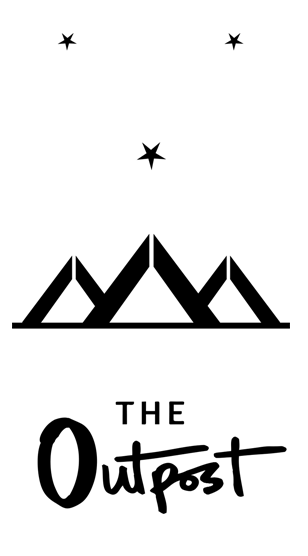 	I’ve really missed the Playa the last couple of years. This year is easier as everyone joined in missing it together. As a long time Burner I’ve tried to define for myself a distinct and specific sensation. A sensation that is unique to my time spent among the citizens of Black Rock City. It’s an internal feeling as wide openas the playa itself and it’s not easy to describe, some kind of combination of excitement and marrow-deep relaxation. A shared sense that a contagion of goodwill and openness had spread through the population carried on motes of playa dust. It’s not an accident. We have agreed to, above all else, be kind. And that kindness flows in response to a gift so lost we forgot we ever had it. True freedom.	The Outpost is easiest described as a Semi-Permanent Autonomous Zone. It’s designed to be stable and durable while also being temporary, perhaps seasonal.  I like to think of it as a kind of high desert Brigadoon that could come and go as it pleases. Some people might call it an eco-village, but it’s definitely not glamping. Not a retreat as much as an advance into a more intimate experience with the natural world, for me these kind of experiences often serve as a reminder. Something is wrong with the way we live. Our future requirers us to remember how true freedom feels. 	This concept is in its early stages. It’s based on the repeating motif of a simple triangle that offers both ideal structural stability and  the constant reminder to look up. The current iteration is shown on a playa since an area of playa seems to be a possibility, but I think it could work equally well in any relatively flat environment. Most important to the experience is to have intimate contact with the natural world. There is no inside. Just shelter with never much more than a layer of canvas between the visitor and the world. The fun for me is in making the experience of being there have the quality of a gift. I envision a cross between a burning man theme camp and a Tulum beach club. Much less concerned with being instagrammable than with providing a certain kind of minimalist elegance,  an environment that is soothing to the eye and comforting to the senses. A kind of neutral beauty and simplicity that makes no attempt to compete with nature, but provides a comfortable platform from which to explore it. The main attraction here is the land itself and the healing power of community.	First and foremost The Outpost is a pack it in, pack it out experience. Thats part of the fun. Lets see what we really need to be comfortable, to be creative, to convene, to celebrate. I see it as a place to reconnect to an ethos that has affected my life profoundly and that I believe we all need more of.Environmental Impact	This concept runs on solar power and radical self reliance. There is a simple communal kitchen where food can be kept fresh and Ice can be kept frozen. Shower water is heated by the sun and the water goes through a simple filtration process under your feet for reuse. There are only composting toilets on site. The entire project is made from natural materials, treated for durability and resistance to the elements. WOOD, WEAVE, ROPE, CANVAS, Plastics only where absolutely necessary.As envisioned the project Leaves No Trace.The illustrations  presented are part of a creative process to develop the idea. There are not working drawings at this stage but given the opportunity I would start by building and furnishing a prototype flat-packing tent cabin. If I were forced to guess I would say $5k for materials for the first cabin, which you would expect to be cut significantly for subsequent cabins. Beyond that the project is in its infancy and I couldn't  estimate total costs at the moment. However, It’s minimal by design, Sincere thanks for your attention!!